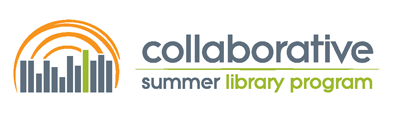 Type Your Name Hereattended the December 8, 2022Collaborative Summer Library Program’s Summer Symposiumand has successfully completed the following number of education hours:Type the number of hours you earned here hours(Note: The keynote and sessions are each worth 1 education hour.)Awarded on December 8, 2022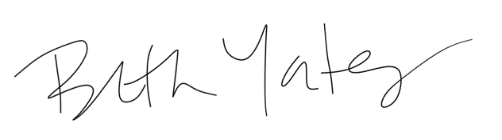 Beth Yates / CSLP Board President